Colleges and Student Services Committee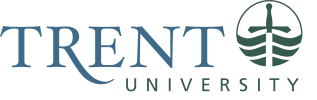 2020-21Meeting date: Wednesday January 20Location: ZoomAgendaChair’s Welcome (Melanie Buddle)Approval of agendaApproval of December 2nd meeting minutesAVP Students Update (Nona Robinson)Office of Student Affairs Budget (Nona Robinson)Round Table UpdatesOther businessAdjournmentIn attendance: Melanie Buddle (Chair), Nona Robinson (AVP Students), Lesley Hulcoop (Secretary), Safar Afroz (TISA), Carter Tongs (CC), Johanna Hart (Campus Programs), Wendy Walker (TCSA), Max Setka (GC), Moriah Hillyer (TUNA), Stewart Engelberg (Wellness), Nina Schmitz (TGSA), Amy Underhill (OC), Mark Murdoch (Foodservices) and Jessica Evans (TI).Absent: Sarah Daviau (LEC) and Jaime Waite (Traill)1. Chair’s Remarks – Melanie BuddleHappy 2021! The Colleges are offering a lot of online, hybrid and outdoor events.  The College Offices are still open, but there is a low volume of people on campus2. Approval of AgendaMotioned by Wendy Walker. Seconded by Nina Schmitz.  All in Favor.3. Approval of December 2nd meeting minutesMotioned by Max Setka.  Seconded by Wendy Walker. One abstention, motion passed.4. AVP Student Update (Nona Robinson)Dining Halls remain open but the Seasoned Spoon and the Planet are closed.  You cannot eat in the dining halls.The new provincial COVID-19 restrictions are challenging for Housing, Foodservices and Athletics.Amelia Munday is finishing off the hiring for Orientation. The online version of Orientation will be used again even if there is in-person as it proved to be good for people you live far away or commute.Wellness has hired a BIPOC Counsellor.Rebound programs and online training programs are getting a lot of uptake from students.We will be inviting Joanne Sokolowski to the President’s and Prime Minister meeting to discuss convocation.  She will be attending CASSC in March to present the Convocation budget.We have seen some good response from faculty in terms of the feedback received from the Student Engagement Survey.  We are seeing some improvements in engagement with online and remote learning this term.5. Office of Student Affairs Budget (Nona Robinson)The Office of Student Affairs Budget for 2021-2022 is only increasing by cost of living.Transfers from Housing, Food and Wellness support the budget.Some expenses are lower this year due to the pandemic (e.g. travel expenses for conferences).Leadership programs such as IMPACT are funded through a separate budget.  Retention initiatives are primarily funded through our grant with the government that we’re hoping gets renewed. Orientation is funded through ancillary fees from students, and is also a separate budget.The OSA budget doesn’t need approval because it isn’t funded through student fees.6. Round table UpdatesGC – Putting our in-person formal on hold.  Last year the Venue held our date for the following year.  Hopefully they will do this once again.  Interested in partnering with other groups for virtual and online events.Champlain – Winter College Weekend is coming up.  Planning a virtual escape room and an E-sports event. Also producing our own version of the TCSA care package for Champlain College. Looking at providing a delivery service for local students and possibility a mail out for domestic students.TCSA – Just had Frost week.  We might continue the online Yoga. February 2nd is our AGM. Our elections will be held in February.TGSA – Will be holding our General Assembly by February 9th.  Many positions will be free, including President.  OC – Hosting Wellness Wednesdays with the College Office. Planning a virtual formal and preparing care packages. There is interest in doing something for “East vs West”. Maybe a T-shirt or a mug.  March 24th is the Wild side College Weekend.TISA – We are working on elections. Matt Seaby from the TCSA has offered to help. We are not doing “Cultural Outreach” this year.  Looking at alternative plans for this. Also planning on some collaborative webinars with OPIRG. Our bursary should be posted next week.Trent InternationalThe TI office is closed but services continue online.Some international students have had to defer their studies or move to part-time studies.Trent International provides check-in with students who are in quarantine every day.We’re continuing to hold transition programs (e.g. the Global Ambassador Program) and wellness programs (e.g. “Live Well” and Bell “Let’s Talk”). Global Hangouts are held on Saturdays at 7 pm. Also collaborating with Gzowski to do snow scuptures.Student Affairs – Quite a few programs are launching.  “On Track” is a series of wellness workshops starting on January 20th. There is a series of virtual workshops on Exploring Spirituality (for students who have an interest in exploring a personal approach to spirituality). You can register for workshops on the Spiritual Affairs webpage. Wellness:SAS/CATThere was an article in the Arthur about changes to Student Accessibility Services because of the shift to on-line learning. Concerns were raised about captioning and peer note taking. In the fall we stopped our student note making program under the understanding that lectures would be videotaped and captioned allowing for students to take their notes at their own pace. We had to use a company that specializes in remote captioning.  This company was not able to keep up with the demand and the quality wasn’t always good. Accurate captioning is crucial for a student who is hearing impaired. There were difficulties with consistency so the notetaking program was restarted.SASA for Autism: Social Association for Students with Autism. Successfully ran last term and is running again next term.Held on line workshops for students with disabilities to get ready for the term.Currently SAS is doing accommodation reviews and intake of new students who start in January.Homework drop in with Max on Fridays from 9-11Glean Notetaking program – is a web-based notetaking tool that combines audio, slide decks & text-based notes in one place. Glean places an emphasis on active listening and important points in the lecture that can be flagged for review & follow-up using a series of keyboard shortcuts to improve efficiency and allows students to review their notes at their own pace in a way that is unique to a student’s own needs.CounsellingSingle session therapy:  slow start up; increasing social media promotion and outreach; considering drop-in model for single session.BIPOC counsellor: verbal offer of employment made and accepted.  Awaiting official offer. Should be ready to join us by early February.Zoom in to Mental Wellness Workshop Series: Thinking Traps & Thought Diaries; Technology Boundaries for Mental Wellness; Mental Wellness and Sleep; November 5: To Do List: Behavioural Activation and Goal Setting; Mindful Practices for Wellbeing; Quick Strategies for Managing your Mood; Compassionate Self-CareHealth ServicesCOVID testing clinic up and running for asymptomatic or mild symptoms.  Contact HS for information on accessing.Currently developing a plan for running a COVID vaccine clinic for students living in residence (Phase 2 congregate living.Sexual Violence:  Flip the script Jan 25 – 29; workshops every day.  Including Affirmation card making; Inner critic and self-compassion; Stripping, Art and Activism; Sex after trauma workshop.Peer Support: Running 12-3 every day.   How to make friends workshop Jan 20.Colleges:There are virtual escape rooms that use real actors. Cabinets might be able to share costs with College Offices.The Colleges are open for in-person or phone assistance.The 3-Minute Paper Competition is on March 25 and will be held live on YouTube.Food Services: There are five different menus for students in quarantine.The card office has extended the existing transit passes until August 31.There are plans to re-open the Ceilie for fall.Foot traffic is down which has resulted in sales drop in dining halls and Starbuck.The mobile Boost App usage has really picked up. Will be adding Boost in Durham after reading break.7. Other business – No other business8. AdjournmentMotioned by Carter Tongs